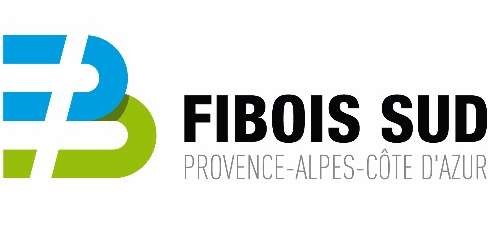 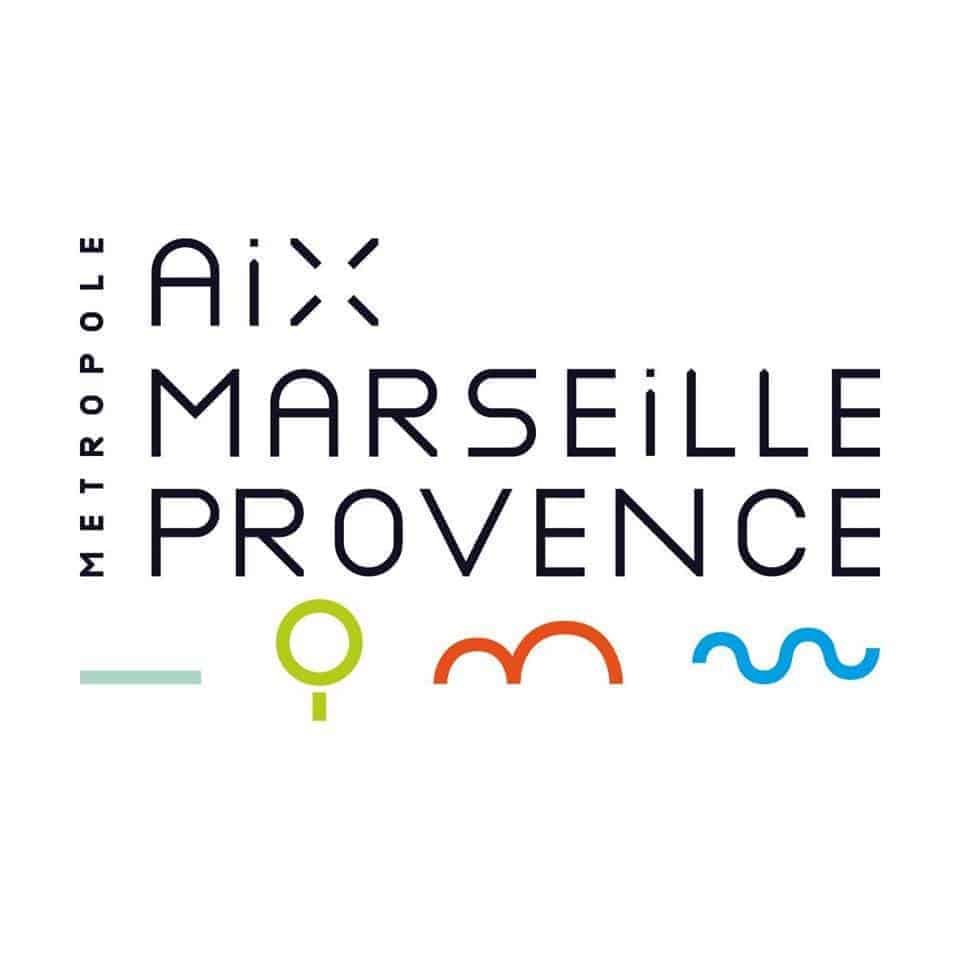 Inscription à la matinée de présentation de la charte de confiance de la récolte de bois Le 4 mars 2020, à 09h30 à Gardanne, Pavillon du Roy René, CD6 Valabre, 13120 Gardanne(01 bulletin par participant SVP)A nous retourner avant le 26 février 2020Raison sociale entreprise : ……………………………………………ou Nom structure : …………………………………………………………Activité : ………………………………………………………………….Nom du participant : …………………………………………………….Prénom : …………………………………………………………………E-mail : ………………………………………………………………….Téléphone fixe : …………………………………………………………Tél mobile : ………………………………………………………………Adresse complète : ………………………………………………………………………………………………………………………………………………………………………………………………………………………………………